Materials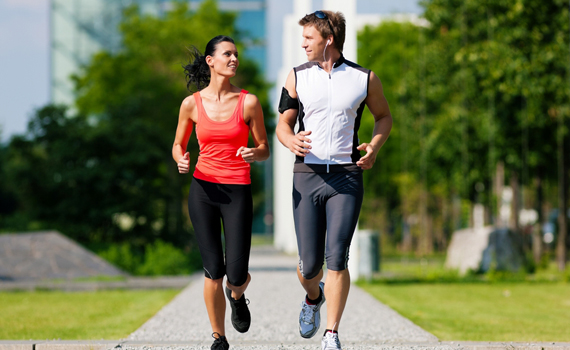 Worksheet● My mother washes the dishes.→● He draws a picture.→● It doesn’t rain outside.→● She doesn’t dance every night.→● She drives on the highway.→  Listening    Speaking      Reading  X Grammar   WritingTopic:  Present ContinuousInstructor:AlexLevel:Upper beginner Students:12Length:50 MinutesMaterials:  Board and markersPicture of man and womanPapersExample of drawingWorksheet About the Present ContinuousAims:- Improve Ss speaking skills by discussion and game.- Improve Ss listening skills by listening to the Present Continuous explanation.-Improve Ss writing skills by writing on the board and solving the worksheet.-Learn new grammar by listening to teacher talk, completing worksheet and playing game.-Improve Ss reading skills by reading the worksheet.Language Skills:Listening Skills – Listening about the explanation and lesson, playing game, discussion.Writing Skills – Writing on the board and writing on the worksheet.Reading Skills – Reading the worksheet. Speaking Skills - Playing game, discussing.Language Systems:Phonology – Discussion, play the game, teacher talk.Lexis – Continuous verbs.Function – Doing, action.Discourse – Group working, discussion.Grammar Syntax – Present Continuous, be V+V~ingAssumptions:All Ss can understand about the Present Continuous.All Ss participate in the activity actively.All Ss can learn grammar structure more effective by playing game.All Ss enjoy the game.Anticipated Errors and Solutions:Ss may not understand about the grammar.Solution: – Provide more example and explanation.Ss may not understand about a game.Solution: - Show them another example about the game.References: noneLead-InLead-InLead-InLead-InMaterials:Board and MarkerPicture of man and womanMaterials:Board and MarkerPicture of man and womanMaterials:Board and MarkerPicture of man and womanMaterials:Board and MarkerPicture of man and womanTimeSet UpStudent ActivityTeacher Talk1min1min2min1minWholeWholeWholeWholeGreetingListen to the teacherStudents respondStudents see the topicGreetingTalk about my jogging story.Show the picture of man and woman and ask students what are they doing.Write a topic on the board.“Now let’s talk about the topic.”Pre-ActivityPre-ActivityPre-ActivityPre-ActivityMaterials: Board and markersMaterials: Board and markersMaterials: Board and markersMaterials: Board and markersTimeSet UpStudent ActivityTeacher Talk1min2min5minWholeWholeWholeIndividualWholeStudents see the boardStudents listen to the explain.Students see the board.Change these sentences.Understand about the Present Continuous. Write sentences ‘He runs very fast.’ and ‘He doesn’t do his homework.’ on the board.Show and explain how to change these sentences to the Present Continuous sentences.Write sentences ‘She sing a pop song.’ and ‘It doesn’t rain outside.’ on the board.Pick someone and let them change these sentences to the Present Continuous sentences.“Good job and let’s play the game.”Main ActivityMain ActivityMain ActivityMain ActivityMaterials:PapersExample of drawingMaterials:PapersExample of drawingMaterials:PapersExample of drawingMaterials:PapersExample of drawingTimeSet UpStudent ActivityTeacher Talk2min10min10minWholeGroupWholeStudents listen.Students discuss and draw.Students play the game.I explain the ‘Guessing Picture’ game and show an example about it.Divide 3 groups and give them the papers.Give them 10min to discuss and draw the picture on the paper.Let students play the game.“Good job and we practice more about it.”Post ActivityPost ActivityPost ActivityPost ActivityMaterials: Worksheet about the Present ContinuousMaterials: Worksheet about the Present ContinuousMaterials: Worksheet about the Present ContinuousMaterials: Worksheet about the Present ContinuousTimeSet UpStudent ActivityTeacher Talk2min10min3minWholeGroupWholeStudents listenStudents do the worksheet.Students say goodbye to the teacher. Show students the worksheet and show an example how to solve it.Divide 3 groups and let them discuss and solve the worksheet.Give students homework for rest of worksheet.“Good bye, have a nice day.”